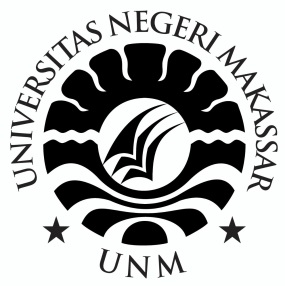 PENERAPAN STRATEGI PEMBELAJARAN GUIDED NOTE TAKING UNTUK   MENINGKATKAN HASIL   BELAJAR   SISWA   PADA MATA PELAJARAN IPS KELAS V SDN 270 MATTIROWALIEKECAMATAN LILIRIAJA KABUPATEN SOPPENGSKRIPSIDiajukan untuk Memenuhi Sebagian Persyaratan GunaMemperoleh Gelar Sarjana Pendidikan pada Program Studi Pendidikan Guru Sekolah Dasar Strata Satu Fakultas Ilmu PendidikanUniversitas Negeri MakassarOLEH :SITI HARDIAN1447440022PROGRAM STUDI PENDIDIKAN GURU SEKOLAH DASARFAKULTAS ILMU PENDIDIKAN UNIVERSITAS NEGERI MAKASSAR2018